Objednávka č. 202200269Objednáváme u Vás:   dle Nabídky č. 22NA00309 130 040 025:Přilba GALLET F1 XF žlutá fluorescenční,zlatý štít,zátylník 	2 ks	22.990,00 Kč  150 020 399:Plovací vesta SAFETY PRO 11400			         	4 ks	22.680,24 Kč150 010 572:Házecí pytlík CONE/HIKO/20m 77500			1 ks	  1.389,08 Kč150 020 413:Set AGAMA Rescue Basic 				2 ks	48.172,52 Kč150 030 210:Svítilna SURVIVOR ATEX 4AA ,alkalické baterie SML 90567	4 ks	13.648,46 KčCelkem								108.880,- Kč s DPH	Odběratel:	Město Vodňany 			   		nám. Svobody 18			389 01 Vodňany							Bankovní spojení: 	Komerční banka, a. s. 		  	Číslo účtu: 27-2683510227/0100  	                 	IČ:  251 984, DIČ: CZ00251984Způsob úhrady: 	převodním příkazemBc. Vladislav Filip v. r.Kancelář tajemníka – pracoviště krizového řízení 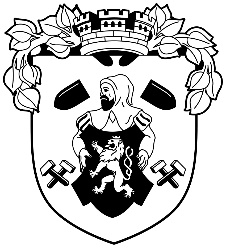 	*MUVOP004MJ12*           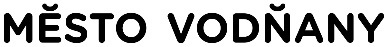 	*MUVOP004MJ12*           nám. Svobody 18389 01 VodňanyDodavatel:JVPO spol. s.r.o.Vyřizuje:Bc. Vladislav FilipK.Světlé 540/6Telefon:724 181 400370 04 České Budějovice 3E-mail:filip@muvodnany.czIČ: 26106175Datum: 19.12.2022